ОБЩИНСКИ  СЪВЕТ   КАРЛОВО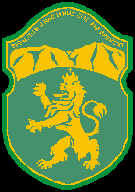 ПРАВИЛНИКза организацията, дейността и управлението на Общински фонд чрез Обществен форумКАРЛОВО  - 2017 г.Глава първа Общи положения                    Чл.1 Чрез настоящия Правилник община Карлово регламентира създаването и дейността на общински Фонд за подкрепа на местни инициативи.                    Чл.2 Фондът се учредява с решение на Общински съвет Карлово; финансовият ресурс на фонда се формира от средства от общинския бюджет, от дарения и спонсорство от български и чуждестранни физически и/или юридически лица.                   Чл.3 Фондът ще подпомага инициативи на неправителствени организации, регистрирани по ЗЮЛНЦ в обществена полза, читалища по реда на ЗНЧ, неформални граждански групи, домсъвети по реда на ЗУЕС, местни културни институти, осъществяващи дейността си на територията на община Карлово.                   Чл.4    Фондът ще подкрепя инициативи, насърчаващи развитието на гражданското общество, демонстриращи ползите и въздействието от прилагането на подходи и практики на гражданско участие при решаването на проблеми на общността и въздействие върху местните политики, подобряване на средата и оживяване на територията, които се реализират в рамките на община Карлово в полза на местната общност.                  Чл.5 Работата на Фонда ще насърчава реализацията на качествени местни инициативи (МИ) при спазване на конкурсното начало, принципите за равнопоставеност на различните кандидати, обективност на оценката, прозрачност и отчетност.Глава втора Дейност и управление на фонда                  Чл.6  Дейността на Фонда за подкрепа на местни инициативи се осъществява съвместно от Обществен форум - Карлово и общинска администрация Карлово под прякото ръководство на кмета на общината.                  Чл.7 Всяка година Общинският съвет взема решение за размера на средствата във фонда, осигурени от общинския бюджет и за приоритетните сфери за подпомагане за следващата календарна година. Решението се взема по предложение на кмета, на база изведените приоритети и предложение за размер на фонда в резултат от проведено обществено обсъждане на сесия на Обществен форум Карлово.                Чл.8 В изпълнение на решението, кметът на общината издава заповед - покана за откриване процедура за приемане на предложения за местни инициативи, съдържаща насоки за кандидатстване и придружителни документи.                Чл.9 С цел обществен контрол над работата на Фонда се създава Настоятелство, което се състои от 5 члена: 2-ма представители на общинската администрация и ОбС, 1 /един/ представител на спонсори/донори и 2-ма /двама/ представители на Обществен форум Карлово - организации, НПО. Членовете на Настоятелството се избират с мандат от 1 /една/ година по предложение на кмета на общината и председателя на ОбС, и настоящите дарители (към момента на обявяване на процедурата за кандидатстване). Членовете на Настоятелството могат да бъдат преизбирани.                Чл.10  Настоятелството:                                       1. Разработва правила и план за работа на фонда за съответната година, които се предоставят на Обществен форум за обсъждане и съгласуване;                                       2. Участва в обсъждането и определянето на приоритетите на Фонда по време на обществено обсъждане на сесия на Обществен форум Карлово и предлага критерии за оценка и подбор на инициативите, в зависимост от целевия приоритет на сесията;                                       3. Участва в сесия на Обществен форум Карлово за обществено обсъждане на предложените за финансиране от фонда местни инициативи след проведена оценка на инициативите;                                       4. Полага постоянни усилия за привличане на средства във фонда с цел осигуряване на неговата устойчивост;                                      5. Извършва мониторинг и одобрява финансовите и описателни отчети на ползвателите на Фонда.Глава трета Условия и ред за кандидатстване                  Чл.11  Община Карлово подпомага финансово граждански организации, читалища и граждански групи, наричани по - долу кандидати, като осигурява средства за инициативи в изпълнение на техните цели и мисия и в полза на местната общност.                                    1. Максималната безвъзмездна финансовата помощ, предоставяна от фонда на Община Карлово на една инициатива се определя с решение на Общинския съвет за всяка финансова година.                                     2. За финансиране от Фонда могат да кандидатстват организации, регистрирани по Закона за юридическите лица с нестопанска цел (ЗЮЛНЦ) регистрирани в обществена полза и Закона за управение на етажната собственост, читалища, регистрирани по реда на ЗНЧ, както и неформални обединения на физически/ юридически лица и местни културни институти осъществяващи дейности на територията на община Карлово.                                    3. Кандидатите, трябва да осъществяват дейности в съответствие с принципите, целите, задачите и приоритетите на общинската и националната политика;                                   4. Инициативите, трябва да са обществено значими, в зависимост от приоритетите на фонда за съответната година.              Чл.12  Фондът не подпомага финансово:                                  1 Инициативи на политически партии и организации, професионални съюзи, кооперации, религиозни организации и търговски дружества;                                   2. Инициативи, свързани с търговска дейност и такива, генериращи печалба:                               3. Разходи по предварителната подготовка на инициативата;                                   4. Самоцелни ремонтни дейности, стипендии и пътувания в чужбина;                                5. Организации и физически лица със задължения към Общината               Чл.13  Подаване	на местни инициативи за финансиране от фонда за местни инициативи на Община Карлово:                                   1. Кандидатът представя инициативата във формуляр по образец, където посочва и финансовите параметри на инициативата (бюджет).                                  2. Покана, насоки и формуляри за кандидатстване се публикуват на главната страница на сайта на общината, както и в поне една местна медия и други обществени места.                  Чл.14  Всички подадени местни инициативи се регистрират в специален регистър, воден от общинска администрация или офиса на Обществен форум - Карлово, съдържащ наименованието на кандидата, приоритета и наименование на инициативата.                  Чл.15  Общата координация по прилагането на правилника и процедурата по дейността на фонда ще се осъществява от модератора на форума.Глава четвъртаОценяване, изпълнение отчитане на инициативитеРаздел 1.                                       Оценяване на инициативите                  Чл.16  След края на срока за набиране на предложенията, кметът на общината със заповед назначава оценители на инициативите.                  Чл.17  Оценителите представят декларации, че нямат търговски, финансов или друг делови интерес от осъществяването на инициативите.                  Чл.18   Оценяването на инициативите следва "Критерии за оценка и подбор", съдържащи сс в Насоките за кандидатстване. Оценителите попълват оценителски таблица с оценките на всяка подадена инициатива и подписват протокол, който се входира в Обществен форум Карлово и се предоставя на членовете му на сесията за обсъждане и избор на МИ.                 Чл.19  След приключване на избора, протокол с резултатите от общественото обсъждане и предложените за финансиране МИ се предоставя в 7 дневен срок за утвърждаване на кмета на община Карлово.                  Чл.20  Кандидатите писмено биват уведомявани за резултатите в 7 дневен срок от датата на Протокола.                 Чл.21   Община Карлово изразява съгласието си за финансиране на кандидата чрез уведомително писмо, подписано от кмета на общината и покана за сключване на договор, съдържаща и проекта на договор.Раздел II.Изпълнение на инициативите                 Чл.22  До 14 дни след получаване на Уведомителното писмо и проекто-договор, Община Карлово сключва договор за предоставяне на средства от общинския Фонд за подкрепа на местни инициативи.                 Чл.23   Кандидатите, чийто инициативи са одобрени за финансиране и са подписали договор с кмета на общината, получават авансово плащане в размер на 90% от общото финансиране, отпуснато от Фонда, по заявената в Договора банкова сметка на името на изпълнителя и в срок, посочен в Договора.                 Чл.24  Изпълнението на инициативите следва одобрения график на дейностите и приключва в определения в Договора срок.Раздел III.Отчитане на инициативите                 Чл.25  Инициативите се отчитат съгласно условията и срока на подписания с общината договор.                 Чл.26  Описателният и финансов отчет по образец се подават в срок от 30 дни след приключване на инициативата. Към тях се прилагат копия на всички оригинални документи за направените разходи за инициативата.                                    1. Към описателния отчет се прилагат документи и материали, удостоверяващи изпълнението на инициативата.                                    2. Финансираните инициативи приключват с изготвянето и представянето на описателен и финансов отчет на изпълнителя и одобрението им от Настоятелството на фонда.                                   3. След одобряване на описателния и финансов отчет изпълнителят подава искане за финално плащане. Плащането се извършва в срок от 15 дни след получаване на заявката.                  Чл.27  Настоятелството на Общинския фонд за подкрепа на местни инициативи изготвя обобщен отчет за изразходваните от Фонда средства и оценка на подпомогнатите от Фонда инициативи, който се обсъжда публично на сесия на Обществен форум Карлово и се предоставя на кмета на общината за одобрение.                 Чл.28  Заедно с Годишния финансов отчет на общината, кметът внася в Общинския съвет отчет за изразходваните от Фонда средства. Отчетът се публикува и в интернет страницата на общината.               Чл.29  Този Правилник е приет с Решение № 655, взето с протокол № 25 от 27.07.2017 година от Общински съвет Карлово, след проведено публично обсъждане на сесия на Обществен форум -- Карлово, проведена на 31.05.2017 г.